The Historian in SocietySeminar on the new book by Jorma Kalela, Making History: The Historian and Uses of the Past (Palgrave Macmillan 2012).Time:  6.2.2012, 10-12Place: House of Sciences and Letters (‘Tieteiden talo’), Kirkkokatu 6, Seminar room 404Everyone has a personal connection to the past, independent of historical inquiry. So, 
what is the role of the historian? Making History argues that historians have damagingly 
dissociated the discipline of history from the everyday nature of history, defining their 
work only in scholarly terms. Exploring the relationship between history and society, 
Kalela makes the case for a more participatory historical research culture, in which 
historians take account of their role in society and the ways in which history-making as 
a basic social practice is present in their work.Programme9.30 	Coffee10.00 	Presentation of Making History: The Historian and Uses of the PastProfessor (emeritus) JORMA KALELA (University of Turku)DiscussantsProfessor CHRISTOPHER LLOYD (University of New England, Australia)Professor TIINA KINNUNEN (University of Jyväskylä)
Professor NOEL WHITESIDE (University of Warwick, UK)ChairProfessor PAULI KETTUNEN (University of Helsinki)The workshop is open for public. However, for coffee please register to Heidi Haggrén,heidi.haggren[at]helsinki.fi, by Thursday 2nd February.Organiser: The Nordic Centre of Excellence: The Nordic Welfare State – Historical Foundations and Future Challenges, NordWel. Www: http://blogs.helsinki.fi/nord-wel/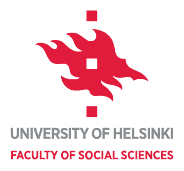 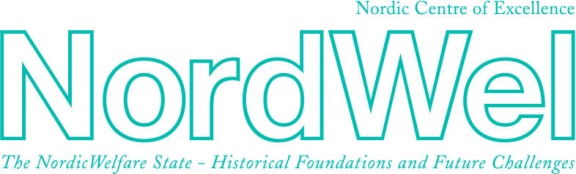 